POLIESPORTIU SON ANGELATS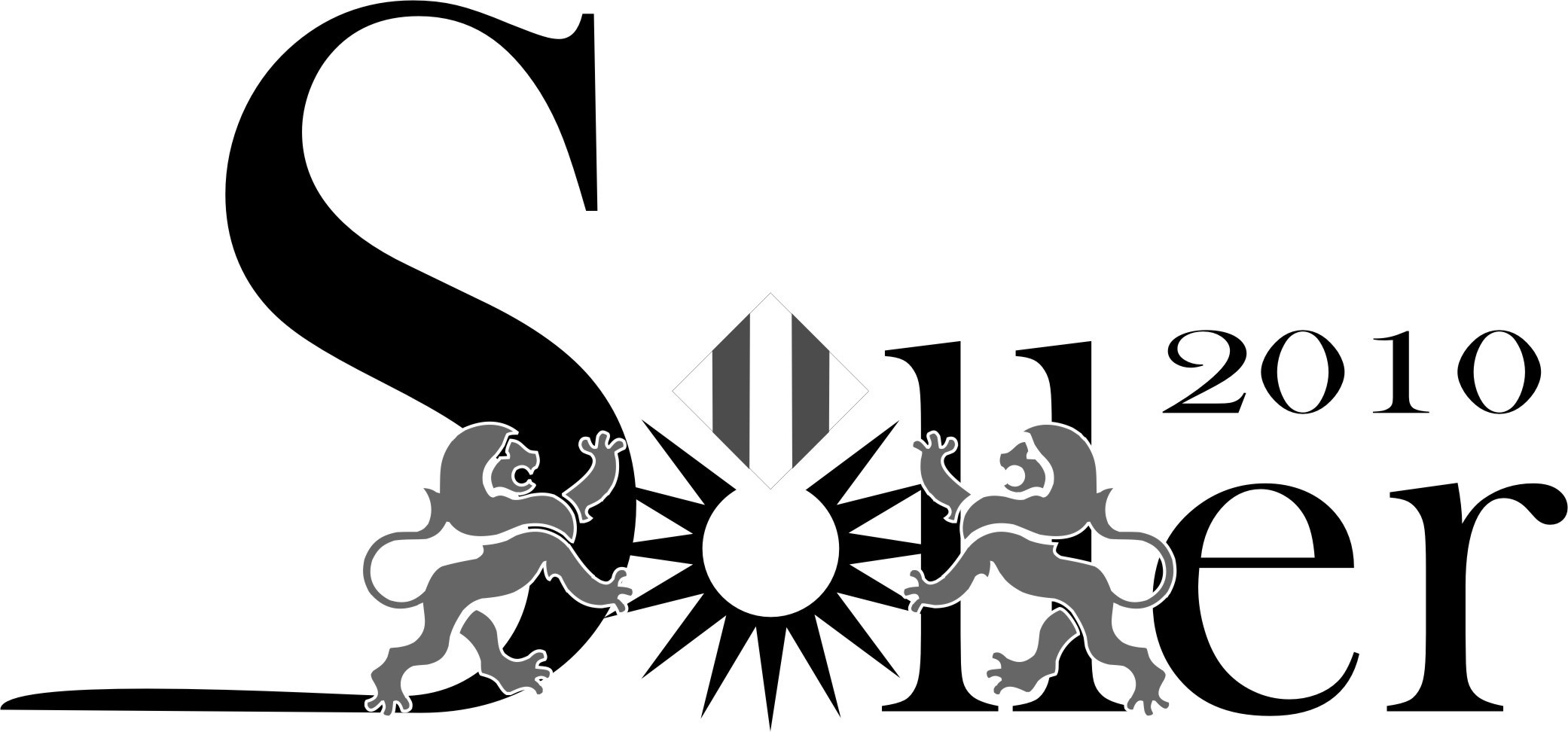 SOL·LICITUD DE RESERVA D'ESPAISD’acord amb la Llei 11/2007, d'accés electrònic dels ciutadans als serveis públics i altra legislació vigent, AUTORITZO l'Ajuntament de Sóller, en relació amb aquesta sol·licitud, que m'enviï comunicacions mitjançant missatges:Les seves dades personals seran usades per a la nostra relació i per poder prestar-li els nostres serveis. Aquestes dades són necessàries per poder relacionar-nos amb vostè, la qual cosa ens permet l'ús de la seva informació dins de la legalitat. Així mateix, podran tenir coneixement de la seva informació aquelles entitats que necessitin tenir accés a la mateixa perquè puguem prestar-li els nostres serveis. Conservarem les seves dades durant la nostra relació i mentre ens obliguin les lleis aplicables. En qualsevol moment es pot adreçar a nosaltres per saber quina informació tenim sobre vostè, rectificar-la si fos incorrecta i eliminar-la una vegada finalitzada la nostra relació. També té dret a sol·licitar el traspàs de la seva informació a una altra entitat (portabilitat).   Per tal de sol·licitar algun d'aquests drets, haurà de realitzar una sol·licitud escrita a la nostra adreça, juntament amb una fotocòpia del seu DNI: AJUNTAMENT DE  SÓLLER, PLAÇA CONSTITUCIÓ,1. C.P. 07100, SÓLLER (Illes Balears). En cas que entengui que els seus drets han estat desatesos, pot formular una reclamació a l'Agència Espanyola de Protecció de Dades (www.agpd.es).A:A:A:PISCINESPISTESSALESDADES DEL SOL.LICITANTDADES DEL SOL.LICITANTDADES DEL SOL.LICITANTDADES DEL SOL.LICITANTDADES DEL SOL.LICITANTDADES DEL SOL.LICITANTDADES DEL SOL.LICITANTNOM DEL TITULARNOM DEL TITULARDNI/CIF:DNI/CIF:DNI/CIF:DNI/CIF:DNI/CIF:PRIM. COGNOM:SEG. COGNOMDATA DE NAIXEMENT:DATA DE NAIXEMENT:DATA DE NAIXEMENT:DATA DE NAIXEMENT:DATA DE NAIXEMENT:DIRECCIÓ (C/, PÇA, AVDA...)DIRECCIÓ (C/, PÇA, AVDA...)Núm. o Km.BLOCESCALAPISPORTACP:MUNICIPI:PROVINCIA:PROVINCIA:PROVINCIA:PROVINCIA:PROVINCIA:TEL. FIX:TL. MÒBIL:ADREÇA ELECTRÒNICA:ADREÇA ELECTRÒNICA:ADREÇA ELECTRÒNICA:ADREÇA ELECTRÒNICA:ADREÇA ELECTRÒNICA:Al Telèfon mòbilAl Telèfon mòbilAl Telèfon mòbilAl Telèfon mòbilA l´adreça de correu electrònicA l´adreça de correu electrònicA l´adreça de correu electrònicA l´adreça de correu electrònicA l´adreça de correu electrònicA l´adreça de correu electrònicA l´adreça de correu electrònicA l´adreça de correu electrònicA l´adreça de correu electrònicNOM DE L'ACTIVITATNOM DE L'ACTIVITATNOM DE L'ACTIVITATNOM DE L'ACTIVITATNOM DE L'ACTIVITATNOM DE L'ACTIVITATNOM DE L'ACTIVITATNOM DE L'ACTIVITATNOM DE L'ACTIVITATNOM DE L'ACTIVITATNOM DE L'ACTIVITATNOM DE L'ACTIVITATNOM DE L'ACTIVITATNOMBRE DE CURSETISTESNOMBRE DE CURSETISTESNOMBRE DE CURSETISTESNOMBRE DE CURSETISTESNOMBRE DE CURSETISTESNOMBRE DE CURSETISTESNOMBRE DE CURSETISTESNOMBRE DE CURSETISTESNOMBRE DE CURSETISTESNOMBRE DE CURSETISTESNOMBRE DE CURSETISTESNOMBRE DE CURSETISTESNOMBRE DE CURSETISTESDATESDATESDATESDATESDATESDATESDATESDATESDATESDATESDATESDATESDATESDIA/ESDIA/ESDIA/ESDIA/ESDIA/ESDIA/ESDIA/ESHORA/ESHORA/ESHORA/ESHORA/ESHORA/ESHORA/ESPISTES - NOVA RESERVA A MODULSPISTES - NOVA RESERVA A MODULSPISTES - NOVA RESERVA A MODULSPISTES - NOVA RESERVA A MODULSPISTES - NOVA RESERVA A MODULSPISTES - NOVA RESERVA A MODULSPISTES - NOVA RESERVA A MODULSPISTES - NOVA RESERVA A MODULSPISTES - NOVA RESERVA A MODULSPISTES - NOVA RESERVA A MODULSPISTES - NOVA RESERVA A MODULSPISTES - NOVA RESERVA A MODULSPISTES - NOVA RESERVA A MODULSMODUL 1MODUL 1MODUL 1MODUL 2MODUL 2MODUL 2MODUL 2MODUL 2MODUL 2MODUL 2MODUL 3MODUL 3MODUL 3SALES - NOVA RESERVASALES - NOVA RESERVASALES - NOVA RESERVASALES - NOVA RESERVASALES - NOVA RESERVASALES - NOVA RESERVASALES - NOVA RESERVASALES - NOVA RESERVASALES - NOVA RESERVASALES - NOVA RESERVASALES - NOVA RESERVASALES - NOVA RESERVASALES - NOVA RESERVAPOLIVALENT PTA BAIXAPOLIVALENT PTA BAIXAPOLIVALENT PTA BAIXABOX Nº51 TERCERA PLANTABOX Nº51 TERCERA PLANTABOX Nº51 TERCERA PLANTABOX Nº51 TERCERA PLANTABOX Nº51 TERCERA PLANTABOX Nº51 TERCERA PLANTABOX Nº51 TERCERA PLANTABOX Nº TERCERA PLANTABOX Nº TERCERA PLANTABOX Nº TERCERA PLANTAPISCINES - NOVA RESERVAPISCINES - NOVA RESERVAPISCINES - NOVA RESERVAPISCINES - NOVA RESERVAPISCINES - NOVA RESERVAPISCINES - NOVA RESERVAPISCINES - NOVA RESERVAPISCINES - NOVA RESERVAPISCINES - NOVA RESERVAPISCINES - NOVA RESERVAPISCINES - NOVA RESERVAPISCINES - NOVA RESERVAPISCINES - NOVA RESERVACARRIL 0CARRIL 1CARRIL 2CARRIL 2CARRIL 3CARRIL 3CARRIL 4CARRIL 4CARRIL 5CARRIL 6CARRIL 6CARRIL 7CARRIL 8½ PISCINA ACTIVITATS½ PISCINA ACTIVITATS½ PISCINA ACTIVITATS½ PISCINA ACTIVITATS½ PISCINA ACTIVITATS½ PISCINA ACTIVITATS½ PISCINA ACTIVITATS½ PISCINA ACTIVITATS½ PISCINA ACTIVITATS½ PISCINA ACTIVITATS½ PISCINA ACTIVITATS½ PISCINA ACTIVITATS½ PISCINA ACTIVITATSDeclaro que totes les dades facilitades són certes, que he llegit els advertiments legals i que accepto les condicions particulars expressades, per la qual cosa sol·licito que s'admeti a tràmit aquesta sol·licitud.Sóller, ....... de ........................ de .......Declaro que totes les dades facilitades són certes, que he llegit els advertiments legals i que accepto les condicions particulars expressades, per la qual cosa sol·licito que s'admeti a tràmit aquesta sol·licitud.Sóller, ....... de ........................ de .......Declaro que totes les dades facilitades són certes, que he llegit els advertiments legals i que accepto les condicions particulars expressades, per la qual cosa sol·licito que s'admeti a tràmit aquesta sol·licitud.Sóller, ....... de ........................ de .......Declaro que totes les dades facilitades són certes, que he llegit els advertiments legals i que accepto les condicions particulars expressades, per la qual cosa sol·licito que s'admeti a tràmit aquesta sol·licitud.Sóller, ....... de ........................ de .......Declaro que totes les dades facilitades són certes, que he llegit els advertiments legals i que accepto les condicions particulars expressades, per la qual cosa sol·licito que s'admeti a tràmit aquesta sol·licitud.Sóller, ....... de ........................ de .......El lliurement d'aquesta sol·licitud i una vegada concedit, implica per part del sol·licitant el coneixement i acceptació de la NORMATIVA d'ús.En cap cas la sol·licitud dona dret a exercir l'activitat si no esta expressament autoritzada.En tos el casos la reserva es estrictament per l'espai i hora demanades, l'autorització és de caire provisional i pot ser modificada o anul·lada per part de l'entitat gestora.Segons el tipus d'activitat que es vulgui dur a terme serà necessari el lliurament de documentació específica, que en cada cas s'indicarà a l'interessat, per a què es pugui autoritzar dita activitat.El sol·licitant declara estar al corrent amb les obligacions legals que pertoquen per exercir l'activitat esmentada.El lliurement d'aquesta sol·licitud i una vegada concedit, implica per part del sol·licitant el coneixement i acceptació de la NORMATIVA d'ús.En cap cas la sol·licitud dona dret a exercir l'activitat si no esta expressament autoritzada.En tos el casos la reserva es estrictament per l'espai i hora demanades, l'autorització és de caire provisional i pot ser modificada o anul·lada per part de l'entitat gestora.Segons el tipus d'activitat que es vulgui dur a terme serà necessari el lliurament de documentació específica, que en cada cas s'indicarà a l'interessat, per a què es pugui autoritzar dita activitat.El sol·licitant declara estar al corrent amb les obligacions legals que pertoquen per exercir l'activitat esmentada.El lliurement d'aquesta sol·licitud i una vegada concedit, implica per part del sol·licitant el coneixement i acceptació de la NORMATIVA d'ús.En cap cas la sol·licitud dona dret a exercir l'activitat si no esta expressament autoritzada.En tos el casos la reserva es estrictament per l'espai i hora demanades, l'autorització és de caire provisional i pot ser modificada o anul·lada per part de l'entitat gestora.Segons el tipus d'activitat que es vulgui dur a terme serà necessari el lliurament de documentació específica, que en cada cas s'indicarà a l'interessat, per a què es pugui autoritzar dita activitat.El sol·licitant declara estar al corrent amb les obligacions legals que pertoquen per exercir l'activitat esmentada.El lliurement d'aquesta sol·licitud i una vegada concedit, implica per part del sol·licitant el coneixement i acceptació de la NORMATIVA d'ús.En cap cas la sol·licitud dona dret a exercir l'activitat si no esta expressament autoritzada.En tos el casos la reserva es estrictament per l'espai i hora demanades, l'autorització és de caire provisional i pot ser modificada o anul·lada per part de l'entitat gestora.Segons el tipus d'activitat que es vulgui dur a terme serà necessari el lliurament de documentació específica, que en cada cas s'indicarà a l'interessat, per a què es pugui autoritzar dita activitat.El sol·licitant declara estar al corrent amb les obligacions legals que pertoquen per exercir l'activitat esmentada.El lliurement d'aquesta sol·licitud i una vegada concedit, implica per part del sol·licitant el coneixement i acceptació de la NORMATIVA d'ús.En cap cas la sol·licitud dona dret a exercir l'activitat si no esta expressament autoritzada.En tos el casos la reserva es estrictament per l'espai i hora demanades, l'autorització és de caire provisional i pot ser modificada o anul·lada per part de l'entitat gestora.Segons el tipus d'activitat que es vulgui dur a terme serà necessari el lliurament de documentació específica, que en cada cas s'indicarà a l'interessat, per a què es pugui autoritzar dita activitat.El sol·licitant declara estar al corrent amb les obligacions legals que pertoquen per exercir l'activitat esmentada.El lliurement d'aquesta sol·licitud i una vegada concedit, implica per part del sol·licitant el coneixement i acceptació de la NORMATIVA d'ús.En cap cas la sol·licitud dona dret a exercir l'activitat si no esta expressament autoritzada.En tos el casos la reserva es estrictament per l'espai i hora demanades, l'autorització és de caire provisional i pot ser modificada o anul·lada per part de l'entitat gestora.Segons el tipus d'activitat que es vulgui dur a terme serà necessari el lliurament de documentació específica, que en cada cas s'indicarà a l'interessat, per a què es pugui autoritzar dita activitat.El sol·licitant declara estar al corrent amb les obligacions legals que pertoquen per exercir l'activitat esmentada.El lliurement d'aquesta sol·licitud i una vegada concedit, implica per part del sol·licitant el coneixement i acceptació de la NORMATIVA d'ús.En cap cas la sol·licitud dona dret a exercir l'activitat si no esta expressament autoritzada.En tos el casos la reserva es estrictament per l'espai i hora demanades, l'autorització és de caire provisional i pot ser modificada o anul·lada per part de l'entitat gestora.Segons el tipus d'activitat que es vulgui dur a terme serà necessari el lliurament de documentació específica, que en cada cas s'indicarà a l'interessat, per a què es pugui autoritzar dita activitat.El sol·licitant declara estar al corrent amb les obligacions legals que pertoquen per exercir l'activitat esmentada.El lliurement d'aquesta sol·licitud i una vegada concedit, implica per part del sol·licitant el coneixement i acceptació de la NORMATIVA d'ús.En cap cas la sol·licitud dona dret a exercir l'activitat si no esta expressament autoritzada.En tos el casos la reserva es estrictament per l'espai i hora demanades, l'autorització és de caire provisional i pot ser modificada o anul·lada per part de l'entitat gestora.Segons el tipus d'activitat que es vulgui dur a terme serà necessari el lliurament de documentació específica, que en cada cas s'indicarà a l'interessat, per a què es pugui autoritzar dita activitat.El sol·licitant declara estar al corrent amb les obligacions legals que pertoquen per exercir l'activitat esmentada.